    ООО ЗСО «ТЭН и К»   тел.:  +7(3513) 54-34-70, 54-31-30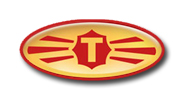 ПРАЙС-ЛИСТ  на сварочное оборудование  (от 30 000 руб.) от 27.05.2021Печь сушки и прокалки электродов ПСПЭ 10/400Электропечь ПСПЭ10-400 предназначена для прокалки и сушки сварочных электродов при заданной температуре в стационарных и передвижных условиях.Печь сушки и прокалки электродов ПСПЭ 10/400.00М(оснащение термометром)Электропечь ПСПЭ10-400.00М предназначена для прокалки и сушки сварочных электродов при заданной температуре в стационарных и передвижных условиях.Печь сушки и прокалки электродов ПСПЭ 10/400.01М(цифровая индикация, реле времени)Электропечь ПСПЭ10-400.01М предназначена для прокалки и сушки сварочных электродов при заданной температуре в стационарных и передвижных условиях.Печь сушки и прокалки электродов ПСПЭ 20/400Электропечь ПСПЭ20-400 предназначена для прокалки и сушки сварочных электродов при заданной температуре в стационарных и передвижных условиях.Печь сушки и прокалки электродов ПСПЭ 20/400.00М(оснащение термометром)Электропечь ПСПЭ20-400.00М предназначена для прокалки и сушки сварочных электродов при заданной температуре в стационарных и передвижных условиях.Печь сушки и прокалки электродов ПСПЭ 20/400.01М(цифровая индикация, реле времени)Электропечь ПСПЭ20-400.01М предназначена для прокалки и сушки сварочных электродов при заданной температуре в стационарных и передвижных условиях.Печь сушки и прокалки электродов ПСПЭ 40/400 Электропечь ПСПЭ 40-400 предназначена для прокалки и сушки сварочных электродов при заданной  температуре в стационарных условиях.Печь сушки и прокалки электродов ПСПЭ 40/400.00М(оснащение термометром) Электропечь ПСПЭ 40-400.00М предназначена для прокалки и сушки сварочных электродов при заданной  температуре в стационарных условиях.Печь сушки и прокалки электродов ПСПЭ 40/400.01М(цифровая индикация, реле времени)Электропечь ПСПЭ 40-400.01М предназначена для прокалки и сушки сварочных электродов при заданной температуре в стационарных условиях.Печь сушки и прокалки электродов ПСПЭ 50/400 Электропечь ПСПЭ 50-400 предназначена для прокалки и сушки сварочных электродов при заданной температуре в стационарных условиях.Печь сушки и прокалки электродов ПСПЭ 50/400.00М(оснащение термометром) Электропечь ПСПЭ 50-400.00М предназначена для прокалки и сушки сварочных электродов при заданной температуре в стационарных условиях.Печь сушки и прокалки электродов ПСПЭ 50/400.01М(цифровая индикация, реле времени)Электропечь ПСПЭ 50-400 предназначена для прокалки и сушки сварочных электродов при заданной температуре в стационарных условиях.Печь сушки и прокалки электродов ПСПЭ 90/400.01М(цифровая индикация, реле времени)Электропечь ПСПЭ 90-400.01М предназначена для прокалки и сушки сварочных электродов при заданной температуре в стационарных условиях. Печь сушки и прокалки электродов ПСПЭ 160/400.01М (цифровая индикация, реле времени)Электропечь ПСПЭ 160-400.01М предназначена для прокалки и сушки сварочных электродов при заданной температуре в стационарных условиях.Печь сушки и прокалки электродов ПСПЭ 200/400.01М (цифровая индикация, реле времени)Электропечь ПСПЭ 200-400.01 предназначена для прокалки и сушки сварочных электродов при заданной температуре в стационарных условиях.Печь сушки и прокалки сварочного флюса ПСПФ 120/400(цифровая индикация, реле времени)Электропечь ПСПФ 120-400 предназначена для прокалки и сушки сварочного флюса при заданной температуре в стационарных условиях.Печь сушки и прокалки сварочного флюса ПСПФ 200/400(цифровая индикация, реле времени)Электропечь ПСПФ 200-400 предназначена для прокалки и сушки сварочного флюса при заданной температуре в стационарных условиях.Пенал термос  (П-6, ПТ-5), Термопенал (ПЭ6/150, ТП5/150)Пенал термос  (П-10,ПТ-10),  Термопенал (ПЭ10/150, ТП10/150).  Термопенал ( ТП8/150, ТП8/130).________________________________________________________________________   456313 Челябинская обл., г. Миасс, Объездная дорога 6/6Тел/факс (3513) 54-34-70, 54-31-30,  www.tenik-miass.ru, e-mail: tenik_plus@mail.ru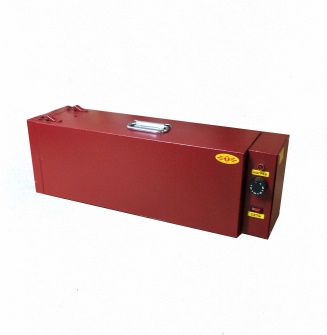 Номинальное напряжение, В220Номинальная мощность, кВт1,0Номинальная температура в рабочем пространстве,С400Предел настройки терморегулятора, С50-400Единовременная загрузка электропечи , кг10Размеры рабочего пространства , мм             110х140х550Габаритные размеры , мм                                 190х250х710Масса изделия, кг, не более15Цена с НДС4100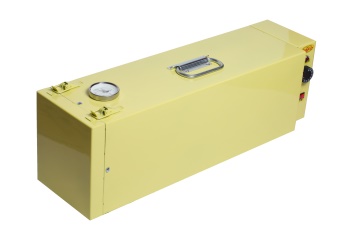 Номинальное напряжение, В220Номинальная мощность, кВт1,0Номинальная температура в рабочем пространстве,С400Предел настройки терморегулятора, С50-400Единовременная загрузка электропечи , кг10Размеры рабочего пространства , мм             110х140х550Габаритные размеры , мм                                 190х250х710Масса изделия, кг, не более15Цена с НДС4900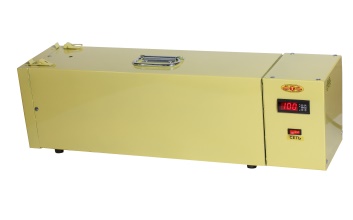 Номинальное напряжение, В220Номинальная мощность, кВт1,0Номинальная температура в рабочем пространстве,С400Предел настройки терморегулятора, С50-400Единовременная загрузка электропечи , кг10Размеры рабочего пространства , мм             110х140х550Габаритные размеры , мм                                 190х250х710Масса изделия, кг, не более15Цена с НДС7700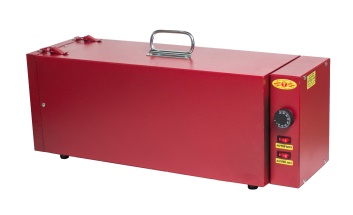 Номинальное напряжение, В220Номинальная мощность, кВт1,4Номинальная температура в рабочем пространстве,С400Предел настройки терморегулятора, С50-400Единовременная загрузка электропечи , кг20Размеры рабочего пространства , мм             140х170х550Габаритные размеры , мм                                 220х280х710Масса изделия, кг, не более20Цена с НДС5200Номинальное напряжение, В220Номинальная мощность, кВт1,4Номинальная температура в рабочем пространстве,С400Предел настройки терморегулятора, С50-400Единовременная загрузка электропечи , кг20Размеры рабочего пространства , мм             140х170х550Габаритные размеры , мм                                 220х280х710Масса изделия, кг, не более20Цена с НДС5900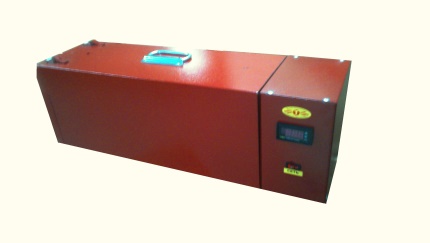 Номинальное напряжение, В220Номинальная мощность, кВт1,4Номинальная температура в рабочем пространстве,С400Предел настройки терморегулятора, С50-400Единовременная загрузка электропечи , кг20Размеры рабочего пространства , мм             140х170х550Габаритные размеры , мм                                 220х280х785Масса изделия, кг, не более21Цена с НДС8700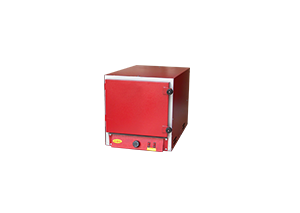 Номинальное напряжение, В220Номинальная мощность, кВт3,0Номинальная температура в рабочем пространстве,С400Предел настройки терморегулятора, С50-400Единовременная загрузка электропечи , кг40Размеры рабочего пространства , мм             300х200х550Габаритные размеры , мм                                 410х400х675Масса изделия, кг, не более40Цена с НДС  9000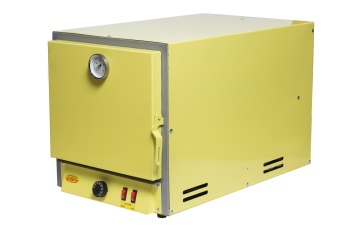 Номинальное напряжение, В220Номинальная мощность, кВт3,0Номинальная температура в рабочем пространстве,С400Предел настройки терморегулятора, С50-400Единовременная загрузка электропечи , кг40Размеры рабочего пространства , мм             300х200х550Габаритные размеры , мм                                 410х400х675Масса изделия, кг, не более40Цена с НДС  9600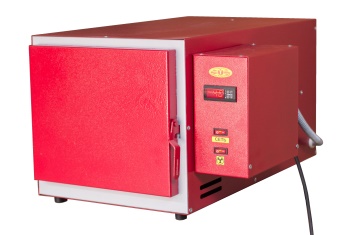 Номинальное напряжение, В220Номинальная мощность, кВт3,0Номинальная температура в рабочем пространстве,С400Предел настройки терморегулятора, С50-400Единовременная загрузка электропечи , кг50Размеры рабочего пространства , мм             300х200х550Габаритные размеры , мм                                 545х400х710Масса изделия, кг, не более45Цена с НДС  13500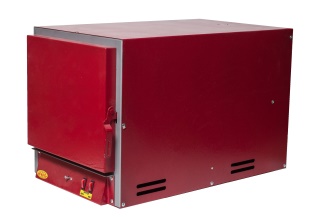 Номинальное напряжение, В220Номинальная мощность, кВт3,0Номинальная температура в рабочем пространстве,°С400Предел настройки терморегулятора, °С50-400Единовременная загрузка электропечи , кг50Размеры рабочего пространства , мм             300х245х550Габаритные размеры , мм                                 410х400х675Масса изделия, кг, не более50Цена с НДС  9500Номинальное напряжение, В220Номинальная мощность, кВт3,0Номинальная температура в рабочем пространстве,°С400Предел настройки терморегулятора, °С50-400Единовременная загрузка электропечи , кг50Размеры рабочего пространства , мм             300х245х550Габаритные размеры , мм                                 410х400х675Масса изделия, кг, не более50Цена с НДС  10200Номинальное напряжение, В220Номинальная мощность, кВт3,0Номинальная температура в рабочем пространстве,С400Предел настройки терморегулятора, С50-400Единовременная загрузка электропечи , кг50Размеры рабочего пространства , мм             300х245х550Габаритные размеры , мм                                 545х400х710Масса изделия, кг, не более50Цена с НДС  14000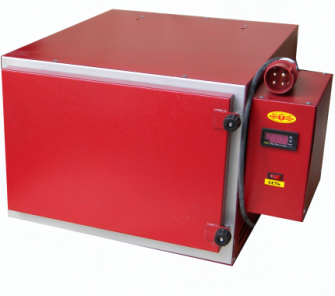 Номинальное напряжение, В380Номинальная мощность, кВт6,3Номинальная температура в рабочем пространстве,С400Предел настройки терморегулятора, С50-400Единовременная загрузка электропечи , кг90Размеры рабочего пространства , мм             450х280х550Габаритные размеры , мм                                 690х425х710Масса изделия, кг, не более70Цена с НДС 17000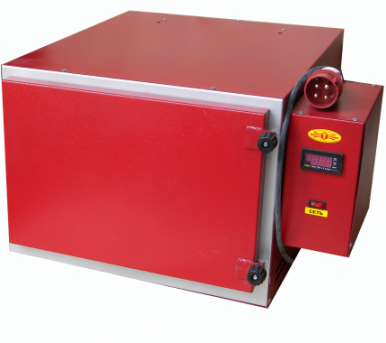 Номинальное напряжение, В380Номинальная мощность, кВт8,4Номинальная температура в рабочем пространстве,С400Предел настройки терморегулятора, С50-400Единовременная загрузка электропечи , кг160Размеры рабочего пространства , мм             600х440х550Габаритные размеры , мм                                 840х580х710Масса изделия, кг, не более110Цена с НДС24200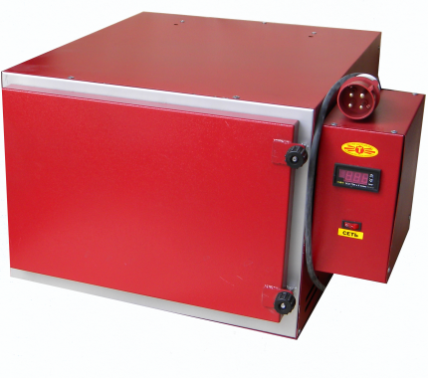 Номинальное напряжение, В380Номинальная мощность, кВт10,6Номинальная температура в рабочем пространстве,С400Предел настройки терморегулятора, С50-400Единовременная загрузка электропечи , кг200Размеры рабочего пространства , мм             750х440х550Габаритные размеры , мм                                 990х580х710Масса изделия, кг, не более130Цена с НДС30000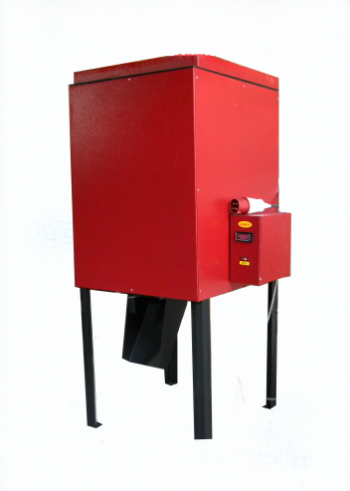 Номинальное напряжение, В380Номинальная мощность, кВт10,0Номинальная температура в рабочем пространстве,С400Предел настройки терморегулятора, С50-400Единовременная загрузка электропечи , кг120Размеры рабочего пространства , мм             500х500х600Габаритные размеры , мм                                 1320х740х600Масса изделия, кг, не более100Цена с НДС30000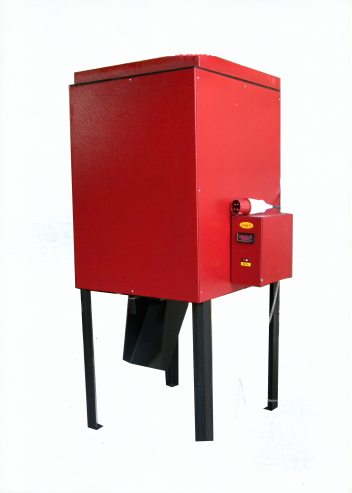 Номинальное напряжение, В380Номинальная мощность, кВт10,0Номинальная температура в рабочем пространстве,С400Предел настройки терморегулятора, С50-400Единовременная загрузка электропечи , кг200Размеры рабочего пространства , мм             500х500х800Габаритные размеры , мм                                 1520х740х600Масса изделия, кг, не более130Цена с НДС33000ПЭ6/150ТП5/150                                 Наименование параметраТипТип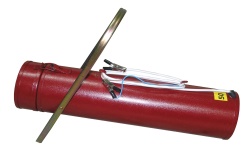 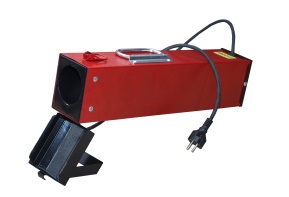 Наименование параметраТипТипНаименование параметраПТ-5, П-6ТП5/150,  ПЭ6/150Масса загружаемых электродов, кг5-65-6Номинальная мощность, Вт200Номинальное напряжение, В36-60, 90, 220Масса, кг с загрузкой.9-109-10Цена с НДС13001900ПЭ10/150                 ТП10/150                                 Наименование параметраТипТип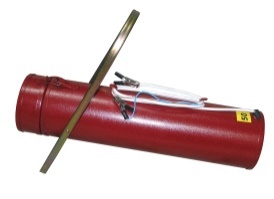 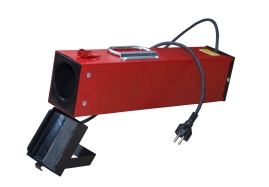 Наименование параметраТипТипНаименование параметраП-10, ПТ10ПЭ10/150, ТП10/150Масса загружаемых электродов, кг1010Номинальная мощность, Вт200Номинальное напряжение, В36-60, 90, 220Масса, кг с загрузкой.1515Цена с НДС14002100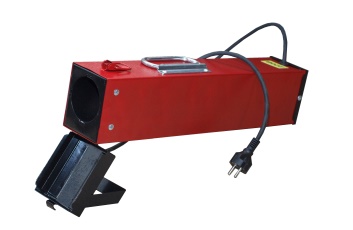 Наименование параметраТипНаименование параметраТП8/150, ТП8/130Масса загружаемых электродов, кг8Номинальная мощность, Вт200Номинальное напряжение, В36-60, 90, 220Масса, кг с загрузкой.13Цена с НДС2100